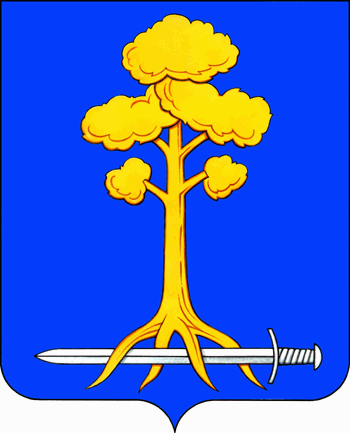 МУНИЦИПАЛЬНОЕ ОБРАЗОВАНИЕСЕРТОЛОВСКОЕ ГОРОДСКОЕ ПОСЕЛЕНИЕВСЕВОЛОЖСКОГО МУНИЦИПАЛЬНОГО РАЙОНАЛЕНИНГРАДСКОЙ ОБЛАСТИАДМИНИСТРАЦИЯП О С Т А Н О В Л Е Н И Е24 апреля 2024г.                                                                                                        № 372г. Сертолово    О подготовке и проведении на территории МО Сертоловомассовых культурных и спортивныхмероприятий в мае 2024 годаВ соответствии с Федеральным законом от 06.10.2003 г. № 131-ФЗ «Об общих принципах организации местного самоуправления в Российской Федерации», на основании Устава МО Сертолово, Положения об администрации МО Сертолово, постановления администрации МО Сертолово от 23.10.2019 г. №902  «Об утверждении муниципальной программы МО Сертолово «Развитие физической культуры и спорта в МО Сертолово» на 2020-2024г.г., постановления администрации  МО Сертолово от 23.10.2019г. №903 «Об утверждении муниципальной программы МО Сертолово «Развитие культуры  в МО Сертолово» на 2020-2024 г.г., постановления администрации МО Сертолово от 23.10.2019г. №904 «Об утверждении муниципальной программы «Молодое поколение МО Сертолово» на 2020-2024 годы, постановления администрации МО Сертолово от 23.04.2024г. №362 «О подготовке и проведении на территории МО Сертолово мероприятий, посвященных празднованию 79-ой годовщины Победы советского народа в Великой Отечественной войне 1941-1945 годов», администрация МО СертоловоПОСТАНОВЛЯЕТ:1. Провести в мае 2024 года на территории МО Сертолово следующие мероприятия: 1.1. 08.05.2024г., Праздничный концерт агитбригады «Мы помним, не забудем никогда!»:- начало в 14:00. Место проведения: МО Сертолово мкр. Новое Сертолово (напротив Кореловского пер., д.2 у фигур лося с лосенком);- начало в 16:30. Место проведения: МО Сертолово Мкр. Золотые купола (ул. Любимая д.1, ТЦ «Купола»);1.2. 09.05.2024г., Торжественно траурное мероприятие, посвященное 79-й годовщине со дня Победы в 1941-1945гг., начало в 10:30. Место проведения: г.Сертолово ул. Песочная, в районе д.14 Воинское захоронение советских воинов в 1941-1944 гг.;1.3. 09.05.2024г., Торжественно траурное мероприятие, праздничный концерт  «Помнить, чтобы жить!», Военно-полевая кухня, начало в 11:00. Место проведения: г.Сертолово Воинское захоронение мкр.Черная Речка, 30 км. Выборгского шоссе, 1941-1944 гг.;1.4.  09.05.2024г. Экспозиция военной техники ВС РФ, начало в 11:00. Место проведения: г. Сертолово, ул. Молодцова д. 7 к. 2., площадь за зданием администрации;1.5. 09.05.2024г. Торжественное мероприятие, праздничный концерт «Помнить, чтобы жить!», начало в 13:00. Место проведения: г.Сертолово в районе д.16 по ул. Молодцова, «Парк Героев»;1.6.  12.05.2024г. Турнир по шахматам, посвященный Дню Победы, начало в 10:00. Место проведения: г. Сертолово ул. Центральная, д.6, кор.3 СДЦ «Высота»;1.7. 15.05.2024г. Городской патриотический фестиваль «Парад дошкольных войск», начало в 11:00. Место проведения: г.Сертолово, ул. Молодцова д.7 к.2., площадь за зданием администрации;1.8. 17.05.2024г. Традиционная, городская легкоатлетическая эстафета, посвященная 9 мая,  начало в 12:00. Место проведения: г.Сертолово (Зона отдыха «Сертоловский водоем»);1.9. 25.05.2024г. Турнир по настольному теннису, посвященный Дню Победы, начало в 10:00. Место проведения: г. Сертолово ул. Центральная, д.6, кор.3 СДЦ «Высота».2. В целях организации и проведения мероприятий, указанных в пункте 1 настоящего постановления, муниципальному автономному учреждению «Спортивно - досуговый центр «Высота» и муниципальному автономному учреждению «Сертоловский культурно - спортивный центр «Спектр» выступить организатором мероприятий, для чего: 2.1. При организации и проведении массового мероприятия руководствоваться:- распоряжением Правительства Ленинградской области от 26.07.2007 года № 296-р «О порядке организации и проведения культурно-массовых, театрально-зрелищных мероприятий и фейерверков на территории муниципального района (городского округа) Ленинградской области»;- постановлением администрации МО Сертолово от 21.01.2015 г. № 9 «Об утверждении Положения о порядке организации и проведения массовых мероприятий и фейерверков на территории муниципального образования Сертолово Всеволожского муниципального района Ленинградской области»;- постановлением администрации МО Сертолово от 20.07.2020 г. № 626 «Об утверждении Перечня мест с массовым пребыванием людей на территории МО Сертолово.2.2. Разработать и разместить на официальном сайте администрации МО Сертолово в информационно-телекоммуникационной сети Интернет Положение о соревнованиях и мероприятиях, указанных в п.1.1-1.9.2.3. В целях организации безопасности и охраны общественного порядка организовать взаимодействие с 88 отделом полиции УМВД Российской Федерации по Всеволожскому району Ленинградской области, Группой охраны общественного порядка УМВД Российской Федерации по Всеволожскому району Ленинградской области, командиром ДНД МО Сертолово.2.4. Обеспечить взаимодействие с силовыми структурами по обмену информацией, обо всех подозрительных ситуациях докладывать представителям силовых структур немедленно.2.5. В целях предупреждения и пресечения проявлений экстремистского характера совместно с территориальными органами МВД РФ и МЧС РФ принять предусмотренные законом меры по антитеррористической защищенности мест массового пребывания людей в период проведения массовых мероприятий.3. Рекомендовать 88 отделу полиции УМВД по Всеволожскому району Ленинградской области во взаимодействии с командиром ДНД МО Сертолово (при проведении мероприятий, предусмотренных графиком проведения рейдов ДНД в рамках муниципальной программы «Безопасный город Сертолово» на 2023-2027г.г.) принять меры к обеспечению: - общественного порядка в местах проведения мероприятий и на прилегающих к ним территориях;- незамедлительного реагирования на информацию, поступающую от граждан обо всех подозрительных предметах, находящихся в районе проведения мероприятий.4.  Рекомендовать ГБУЗ ЛО «Станция скорой медицинской помощи» принять меры к обеспечению медицинского сопровождения на период проведения мероприятий.5. Отделу местного самоуправления администрации МО Сертолово направить настоящее постановление в  МАУ «Спортивно-досуговый центр «Высота», МАУ «Сертоловский культурно-спортивный центр «Спектр», 88 отдел полиции УМВД по Всеволожскому району Ленинградской области, командиру ДНД МО Сертолово.6. Настоящее постановление разместить на официальном сайте администрации МО Сертолово в информационно-телекоммуникационной сети Интернет.7. Постановление вступает в силу после подписания.8. Контроль за исполнением настоящего постановления возложить на начальника отдела местного самоуправления администрации МО Сертолово Миллер Е.Г.И.о. главы администрации						В.В.Василенко